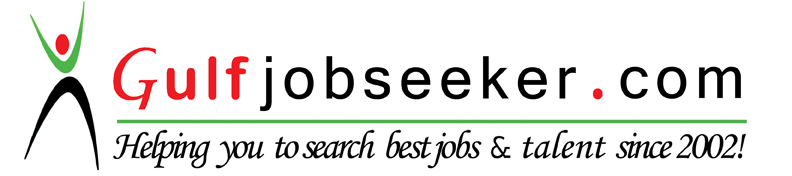 Contact HR Consultant for CV No: 334385E-mail: response@gulfjobseekers.comWebsite: http://www.gulfjobseeker.com/employer/cvdatabasepaid.phpOBJECTIVE:             Honesty and hardworking are keys to success. I believe on myself because I can Endeavour the challenge efforts. I will self-motivated and self-reliant person I can sure that, by grace of Allah and my efforts, I will fulfill my responsibly.PERSONAL SUMMARY             A motivated pharmacist with a real passion for healthcare and the ability to develop and grow a pharmacy business.  Experienced in maintaining administrative records such as pharmacy files / patient profiles and in providing excellent customer care by accurately dispensing prescribed medications by calculating, weighing, measuring, and mixing ingredients. Able to advise patients on medication brands, medication storage, medical equipment and health-care supplies. Currently looking for a suitable pharmacist vacancy in a modern well equipped pharmacy.PROFESSIONAL WORK EXPERIENCEWORKED AS RETAIL PHARMACIST QURESHI BROTHERS AND CHEMIST                    OCTOBER 2012 – DECEMBER 2015 (OGHI MANSEHRA) – PAKISTAN.
45 DAYS CLINICAL INTERNSHIP: AYUB MEDICAL COMPLEX  ABBOTTABAD (PAKISTAN). WORKING AS A RETAIL PHARMACIST AT ORANGE PHARMACY ABU DABI                                 JANUARY 2016---TILL TO DATEResponsible for the day to day running of the Pharmacy. Providing a professional sympathetic and supportive service to patients and identifying the right healthcare solution to meet their needs.Duties:Accurately dispensing drugs to patients according to a doctor’s prescription.Measuring, packaging, labeling and recording medications issued to patients.Instructing patients on how to use medications, possible side effects and storage.Contacting and working closely with other healthcare professionals.Ensuring the accuracy of all prescriptions, products and services supplied.Helping to develop the pharmacy's electronic discharge system.Managing and resolving complaints.Talking to regular patients to see how their treatment is going.Able to trains and supervise Pharmacy Assistants.Communicating with customers sympathetically and supportively.Giving private consultations when required.Maintaining pharmaceutical stock, creating inventories and ordering more drugs.ACADEMIC QUALIFICTIONS:EXAME	        SESSION          GRADE		       INSITITUTEPHARM-D	       	 2012	    	       A               Faculty of pharmacy Gomel University Pakistan	F. Sc (Pre Medical) 	 2007	   	       A               Jinnah College Manshera Pakistan		S.S.C (Science)	       	 2005	   	       A               Eagle Scientific High School Abbottabad Pakistan				  Computer skill:Basic computer knowledge   MS office, Ms Excel, Ms Word,  Power point, Internet Surfing.Language:  Spoken, writing: English, UrduReference:  Refrence will be provided on demand